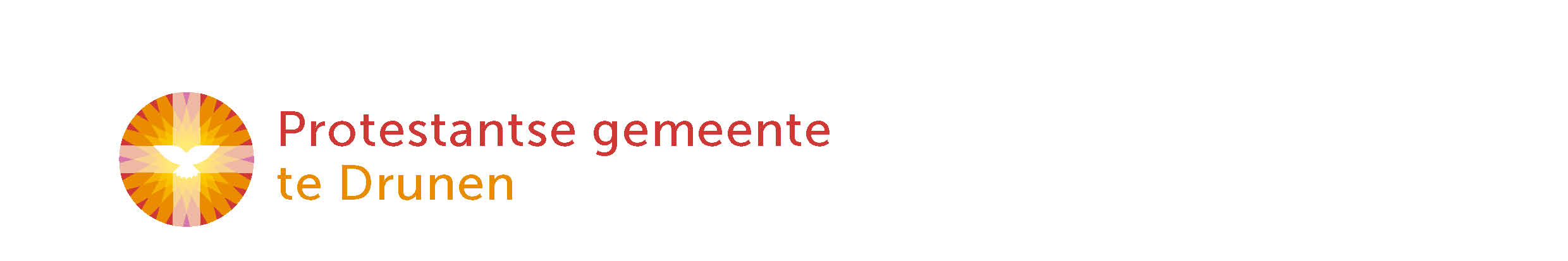 Orde van dienst zondag 5 december 2021Vol verwachting klopt ons hartOrgelspel Welkom door de ouderling van dienstAansteken van de 2e AdventskaarsOpeningslied:  				God in ons midden (ELB 362) 		  				  melodie gezang 221 Herv. bundel, tekst A.F. TroostGod in ons midden,
Heer, wij aanbidden,
met al uw kinderen wereldwijd,
uw trouw aan mensen,
uw onbegrensde,
uw ongekende majesteit.

Lam dat de zonden draagt, 
Lam dat de leeuw verjaagt,
uw wieg een kribbe, uw troon een kruis -
Gij spreidt geen macht ten toon,
Gij zijt, o mensenzoon,
onder een open hemel thuis.Bemoediging en groetGebedLuisterlied:					Zo wil ik leven 	Matthijn Buwaldahttps://www.youtube.com/watch?v=embl6_kMk1s Inleiding op het themaKinderlied: “Kom wij gaan” https://youtu.be/aOs4Ezp9ntwBijbellezing					Jesaja 11: 1-10Lied						466: 3    Ja kom, Gij wortel IsaïBijbellezing					Lucas 1: 26-38Orgelspel Overdenking met luisterlied 				Toekomst vol van hoophttps://www.youtube.com/watch?v=LZ4zZveKZNM Moment van stilteLied						442    Op U mijn HeilandDankgebed en voorbedeNa elke gebedsintentie zingen we de Adventsacclamatie 368aCollecte aankondigingSlotlied					Ga maar gerust						melodie Ik bouw op UGa maar gerust, want Ik zal met je mee gaan
Ik ben je baken, ook in de diepe nacht
Ik ben de stem, die steeds in jou zal opstaan  
Ik ben de hand, die op je vriendschap wacht
Ik ben het licht dat voor je voeten uitgaat
Ik ben de wind waardoor je adem haalt

Ga maar gerust, want Ik zal met je mee gaan
Ik ben de liefde, die een mens je schenkt
Ik ben de hoogste toon, die je kunt aanslaan  
Ik ben de verte, die verlangend wenkt
En, kom je thuis, de laatste mist verdwenen
ben Ik de hand, die al je tranen wist.ZegenGezongen amenOrgelspel